PONEDELJEK, 14. 12.Dragi učenec!V tabeli boš našel povezave razlage snovi in svoje naloge, ki so podčrtane. Naloge pa bodo potem starši fotografirali in jih poslali po e-pošti.PREDMETNAVODILAOPOMBESLJMALE PISANE ČRKE – PONOVITEV - PISANJE mala pisana i  mala pisana umala pisana mmala pisana nPri vseh posnetkih sodeluj s prsti.    (klikni na povezavo zgoraj, na črke)Odpri zvezek in zapiši naslov VAJA in datum.Najprej v vsako vrsto napiši vsako malo pisano črko posebej: i, u, m in nNadaljuj z zapisom do konca vrstice. Tako kot je na sliki spodaj: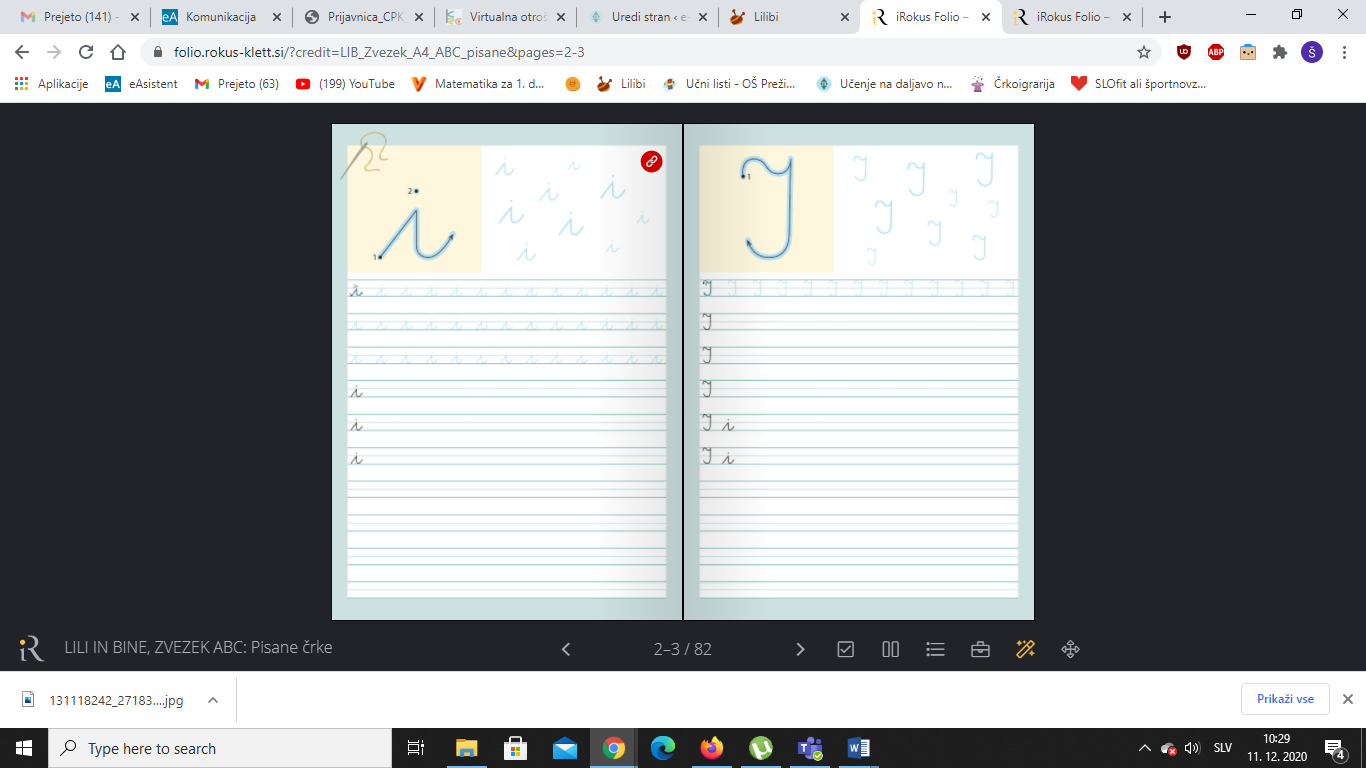 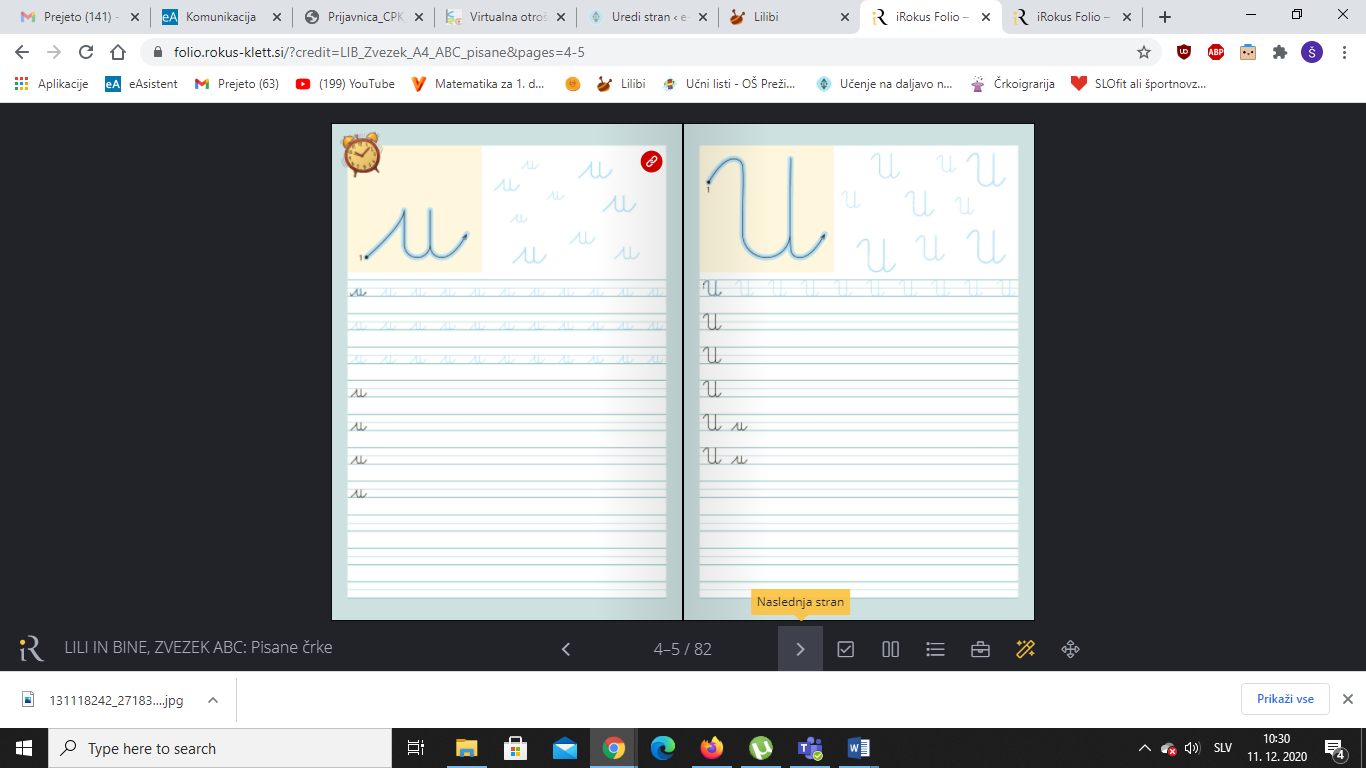 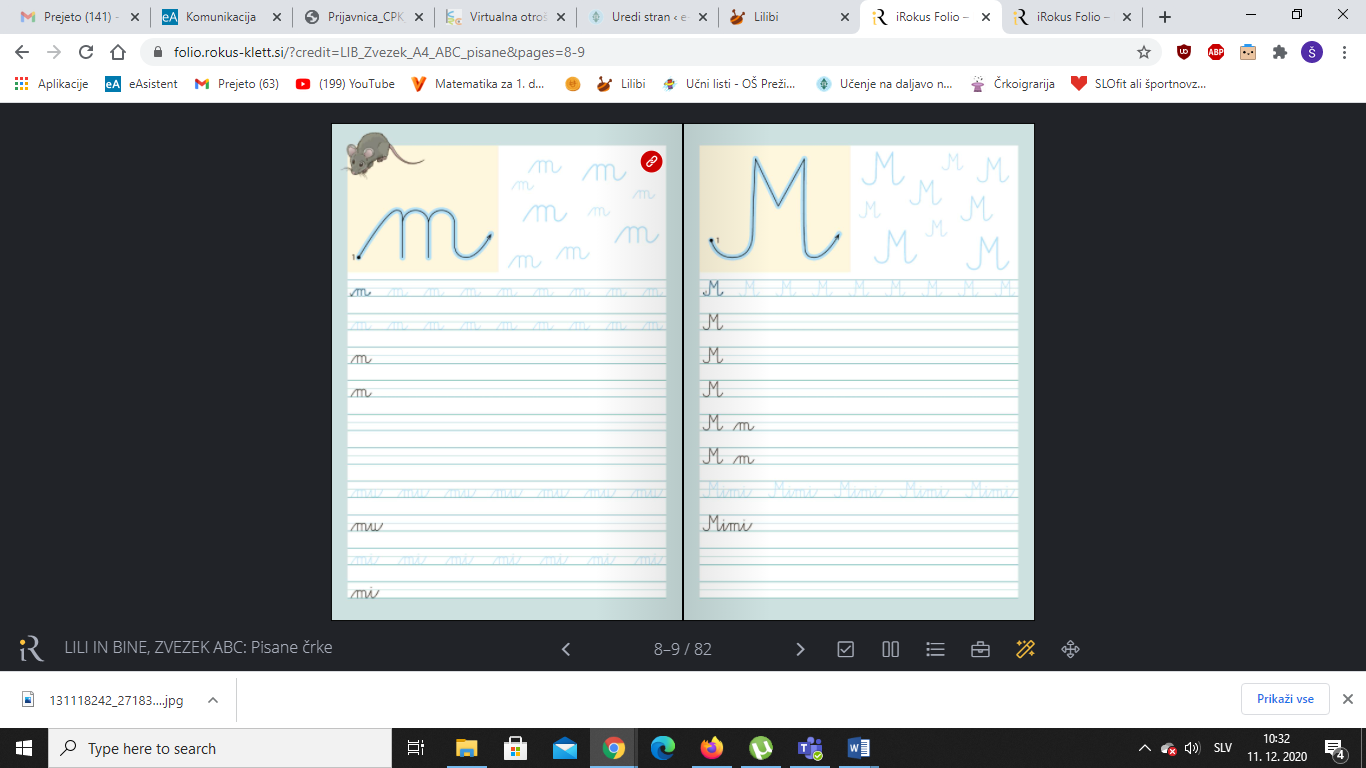 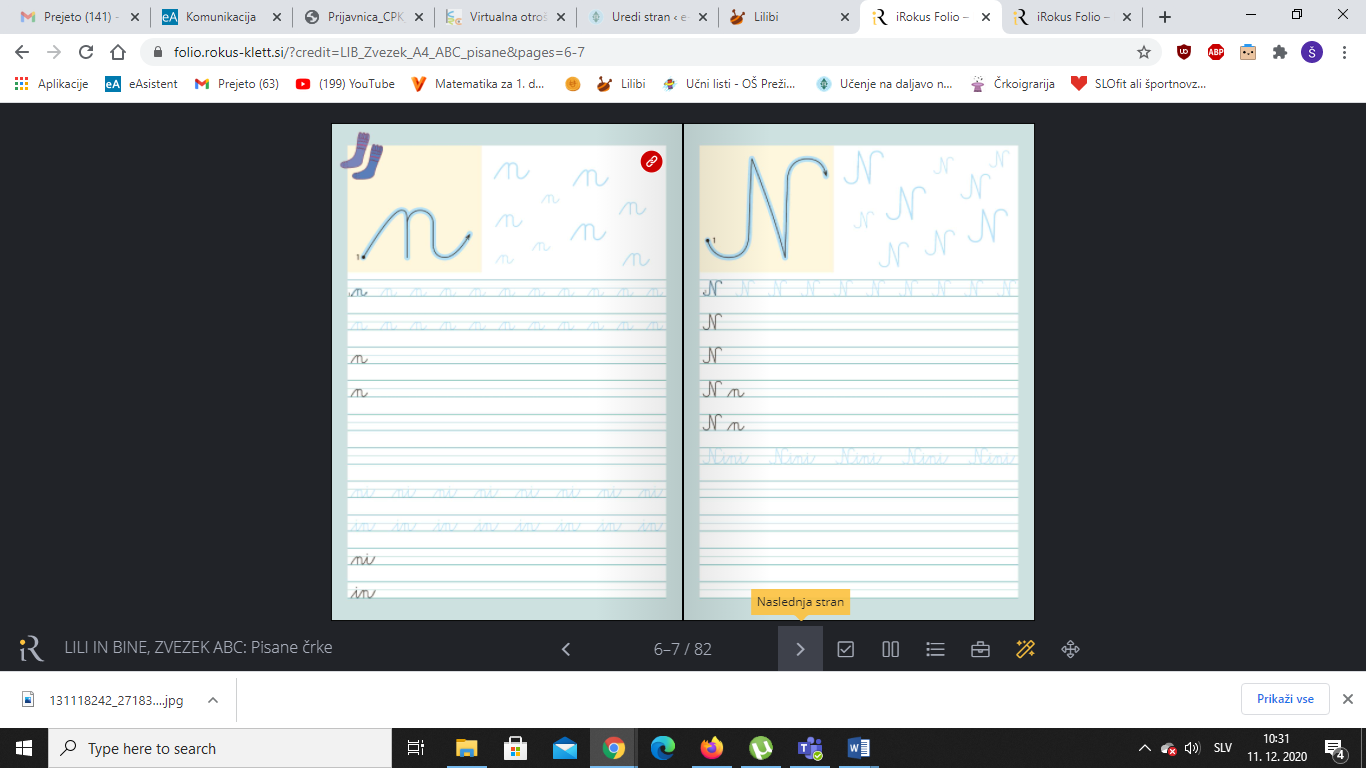 Fotografijo opravljenega dela starši pošljejo po e-pošti.MATSEŠTEVANJE DESETIC DO 100 – računaj z denarjemNADALJUJEMO z računanjem desetic.Odpri delovni zvezek na strani 96.Oglej si slike z denarjem.Preštej evre (najprej so to kovanci, nato bankovci), napiši račun in izračunaj koliko evrov je na sliki. Fotografijo opravljenega dela starši pošljejo po e-pošti.NARPONOVIMO – odpri zvezek in preberi:Oglej si še enkrat življenjski krog rastline, živali in človekaRastlina zraste iz semena – rastlina plodi, se posuši in razgradiŽival se skoti – pogine in se razgradiČlovek se rodi – človek umreVsa živa bitja (rastlina, žival in človek) različno dolgo živijo in vsa živa bitja umrejo in se razgradijo.Vsa živa bitja za življenje potrebujejo hrano, vodo in zrak ter okolje v katerem živijoRastline potrebujejo svetlobo, vodo, zrak in snovi, ki so v vodi ali prsti (zemlji)Hrana oskrbuje telo z energijo in snovmi za rastVprašanje za razmislek:Pomisli kako so živali, rastline in ljudje med seboj povezani in kako so povezani z neživo naravo?S pomočjo staršev ponovi snov in reši kviz na povezavi:https://uciteljska.net/kvizi/HotPot/naravoslovje/Razmnozevanje.htm DRUPOMOČ LJUDEM V STISKIV učbeniku na strani 26 in 27 ponovi kdo vse pomaga ljudem v stiski.Odpri delovni zvezek na strani 25 in ustrezno poveži simbol in organizacijo, ki pomaga otrokom v stiski.Fotografijo opravljenega dela starši pošljejo po e-pošti.ŠPOKer je zunaj napovedano suho vreme, se z družino odpravi ven na dolg sprehod  